Hindise-sharciyeedka Aqalka Sare ee 5107 wuxuu bixinayaa shuruucda loogu talogalay fursadaha waxbarashada carruurta yaryar oo tayo aad u sarreysa leh oo gobolka oo dhan ah. Sharcigan wuxuu u oggolaanayaa dowladaha hoose, degmooyinka iskuulka, machadyada tacliinta sare iyo ururrada aan faa'iidada u shaqeyn in ay ku tabarrucaan maaliyadaha gaarka loo leeyahay iyo kuwa degaanka Waaxda Carruurta, Dhallinyarada, iyo Qoysaska (DCYF) si loo ballaariyo helitaanka iyo xaq-u-yeelashada Barnaamijka Gargaarka iyo Waxbarashada Carruurta Yaryar (ECEAP). Ururrada daneynaya bixinta ECEAP-ga Ay Bulshadu Maalgeliso (CFE) waa in ay foomkan soo gudbiyaan iyaga oo iimaylkan ugu soo diraya ECEAP eceap@dcyf.wa.gov. Wakiil ka socda ECEAP ayaa kula soo xiriiri doona si uu kaagala hadlo tallaabooyinka xiga. Qandaraaslaha ECEAP ee Hadda?        Haa     Maya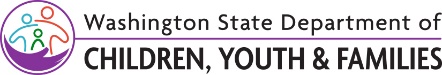 ECEAP-ga Ay Bulshadu MaalgelisoFoomka Qoraalka Tilmaamaya DaneyntaCommunity Funded ECEAP - Expression of Interest FormMagaca Ururka:Cinwaanka Ururka:Nooca Ururka:Macluumaadka Adeegga iyo MaalgelintaMacluumaadka Adeegga iyo MaalgelintaAdeegyada hadda la bixiyayTirada carruurta hadda loo adeego sanadkii:Tirada carruurta la filayo in sanadkii loogu adeego ECEAP-ga Ay Bulshadu MaalgelisoGoobta(aha) shatiyeysan ama aan shatiyeysanIsha MaalgelintaMacluumaadka XiriirkaMacluumaadka XiriirkaMagaca Jagada Teleefoonka Iimaylka Fakiska 